Συνέδριο για τις Διεθνείς Δράσεις και Συνεργασίες του Πανεπιστημίου ΙωαννίνωνΤρίτη, 7 Ιουνίου 2022Αίθουσα Τελετών «Γεώργιος Μυλωνάς», Πανεπιστημιούπολη Ιωαννίνων09:30 - 09:45  	ΧαιρετισμοίΑ. Δημητρόπουλος, Γενικός Γραμματέας Ανώτατης Παιδείας ΥΠΑΙΘ 
(εξ αποστάσεως)Α. Καχριμάνης, Περιφερειάρχης ΗπείρουΜ. Ελισάφ, Δήμαρχος Ιωαννίνων (εξ αποστάσεως)09:45 - 09:55 	Παρουσίαση δράσεων Διεθνοποίησης του Πανεπιστημίου Ιωαννίνων Εισηγητής:Τ. Αλμπάνης, Πρύτανης Πανεπιστημίου Ιωαννίνων09:55 – 11:00	Η συμμετοχή του Πανεπιστημίου Ιωαννίνων στο πρόγραμμα 
«Ευρωπαϊκά Πανεπιστήμια»	Χαιρετισμοί Πρυτάνεων Πανεπιστημίων: Τ. Αλμπάνης, Πρύτανης Πανεπιστημίου ΙωαννίνωνUniversity Clermont Auvergne, ΓαλλίαProf. Dr. Oliver Steffens, Vice President for Research and International Affairs, Ostbayerische Technische Hochschule Regensburg, Γερμανία
(μαγνητοσκοπημένο μήνυμα)Prof. Dr. Joris Hindryckx, Rector of Vives University of Applied Sciences, Βέλγιο 
(εξ αποστάσεως)Prof. Tarmo Sildeberg, Vice-Rector for Development, Tallinn University of Applied Sciences, Εσθονία (μαγνητοσκοπημένο μήνυμα)Prof. Gunnar Yttri, Rector of Western Norway University of Applied Sciences, Νορβηγία (μαγνητοσκοπημένο μήνυμα)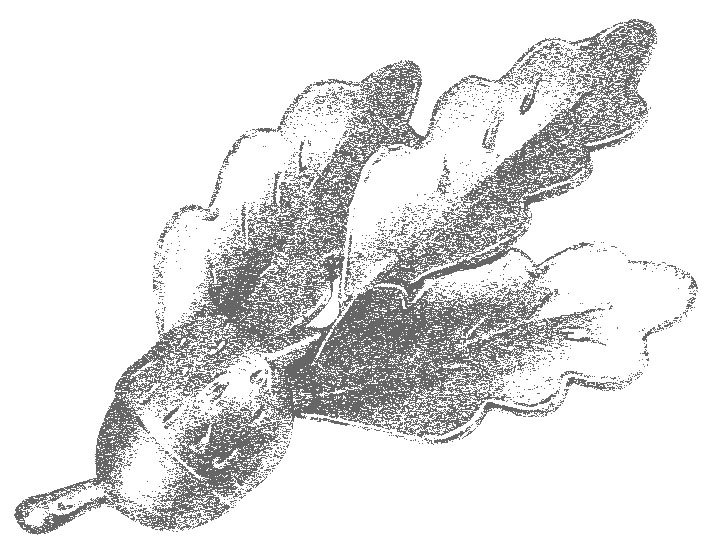 Ovidius University of Constanța, ΡουμανίαΕισηγητές:Μ. Ζουμπούλη, Αναπλ. Καθηγήτρια Τμήματος Μουσικών ΣπουδώνΕ. Καραγιαννοπούλου, Κοσμήτορας Σχολής Κοινωνικών ΕπιστημώνΙ. Κωνσταντίνου, Καθηγητής Τμήματος Χημείας Ε. Ντζάνη, Καθηγήτρια Τμήματος Ιατρικής11:00 – 11:20	Εκπαιδευτική και ερευνητική συνεργασία Πανεπιστημίου Ιωαννίνων με τα Πανεπιστήμια των Ηνωμένων Πολιτειών ΑμερικήςΕισηγητές:Ε. Ντζάνη, Συντονίστρια δράσης, Καθηγήτρια Τμήματος Ιατρικής Α. Μπατιστάτου, Αναπλ. Κοσμήτορας της Σχολής Επιστημών Υγείας & Πρόεδρος Τμήματος Ιατρικής11:20 – 11:50	Εκπαιδευτική και ερευνητική συνεργασία Πανεπιστημίου Ιωαννίνων μετα Πανεπιστήμια του Ηνωμένου Βασιλείου 	Χαιρετισμός: Prof. Nigel Holt, Head of Psychology, Aberystwyth University, Ηνωμ. Βασίλειο (μαγνητοσκοπημένο μήνυμα)Εισηγητές: Ε. Καραγιαννοπούλου, Συντονίστρια δράσης, Κοσμήτορας Σχολής Κοινωνικών Επιστημών Μ. Τσακάλη,  Επικεφαλής του Τομέα Εκπαίδευσης, Βρετανικό Συμβούλιο 
(εξ αποστάσεως)Α. Αυγερόπουλος, Πρόεδρος Τμήματος Μηχανικών Επιστήμης Υλικών11:50 - 12:10	Διάλειμμα – Καφές12:10 - 12:40   	Πιστοποίηση και διεθνοποίηση προπτυχιακών, μεταπτυχιακών και διδακτορικών σπουδών		Εισηγητές:- 	Στ. Νικολόπουλος, Αντιπρύτανης Οικονομικών, Προγραμματισμού & Ανάπτυξης-	Γ. Φλούδας, Κοσμήτορας Σχολής Θετικών Επιστημών- 	Τ. Παγγέ, Κοσμήτορας Σχολής Επιστημών Αγωγής12:40 - 13:00    Προγράμματα Erasmus+Εισηγητές: Μ. Πασχόπουλος, Αντιπρύτανης Διοικητικών Υποθέσεων, Ακαδημαϊκών 	Υποθέσεων και Φοιτητικής Μέριμνας  Α. Πλακίτση, Πρόεδρος Παιδαγωγικού Τμήματος Νηπιαγωγών-	Π. Γκέκα, Προϊσταμένη Διεύθυνσης Διεθνών και Δημοσίων Σχέσεων- 	Φ. Κουμπούνης, Στέλεχος ΙΚΥ, Ανώτατη Εκπαίδευση13:00 - 14:30    Ελαφρύ Γεύμα14:30 – 15:00	Συνεργασία με Ακαδημαϊκά Ιδρύματα Ιονίου – Αδριατικής, UniadrionΕισηγητές:Prof. Andrea Perna, Secretary General – Uniadrion, Ιταλία 
(εξ αποστάσεως)Π. Παγγέ, Κοσμήτορας Σχολής Επιστημών Αγωγής15:00 - 16:00    Συνεργασία Πανεπιστημίου Ιωαννίνων με Πανεπιστήμια της Αλβανίας 	Χαιρετισμοί Πρυτάνεων Πανεπιστημίων Τ. Αλμπάνης, Πρύτανης Πανεπιστημίου ΙωαννίνωνUniversity of Tirana, ΑλβανίαProf. Assoc. Merita Isaraj, Vice/Rector for Scientific Research and International Relations, Eqrem Çabej University of Gjirokastra, Αλβανία (διά ζώσης)Prof. dr. Dhimitri Bello, Rector, University ‘Fan S. Noli’ Korçe (μαγνητοσκοπημένο μήνυμα) ‘Ismail Qemali’ Vlora, ΑλβανίαProf. dr. Besnik Aliaj, Rector, ‘Polis’ University, Αλβανία (εξ αποστάσεως)University of Medicine Tirana, ΑλβανίαAleksandër Moisiu University of Durrës, ΑλβανίαUniversity of Shkodra “Luigj Gurakuqi”, ΑλβανίαΕισηγητές:Σ. Φιλιππίδου, Πρέσβυς της Ελλάδος στην Αλβανία (διά ζώσης)Ν. Μυλωνίδης, Πρόεδρος Τμήματος Οικονομικών Επιστημών16:00 - 17:15    Συζήτηση στρογγυλής τράπεζας για την αξιολόγηση των εκπαιδευτικώνκαι ερευνητικών επιδόσεων των Πανεπιστημίων Εισηγητές: Τ. Αλμπάνης, Πρύτανης Πανεπιστημίου ΙωαννίνωνΣ. Κατσανέβας, Καθηγητής Πανεπιστημίου Paris VII – Denis Diderot & Διευθυντής του Ευρωπαϊκού Παρατηρητηρίου Βαρύτητας - 
(εξ αποστάσεως) Σ. Γεωργάτος, Αντιπρύτανης Έρευνας και Δια Βίου ΕκπαίδευσηςΛ.– Π. Κόντης, Καθηγητής Τμήματος Μηχανικών Ηλεκτρονικών     Υπολογιστών & Πληροφορικής17:15 		Κλείσιμο εργασιών ΣυνεδρίουΔιεύθυνση Διεθνών και Δημοσίων Σχέσεων  Πανεπιστημιούπολη Ιωαννίνων  45500 Ιωάννινα
Τ. 26510-07105, 07520, 07106, 07107  E-mail: piro@uoi.grΕΛΛΗΝΙΚΗ ΔΗΜΟΚΡΑΤΙΑ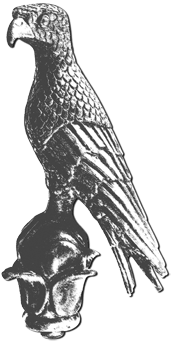 ΠΑΝΕΠΙΣΤΗΜΙΟ ΙΩΑΝΝΙΝΩΝΓενική Διεύθυνση Διοικητικών Υπηρεσιών & Ακαδημαϊκών ΥποθέσεωνΔιεύθυνση Διεθνών & Δημοσίων Σχέσεων